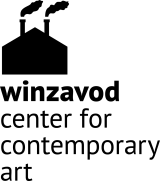 Winzavod tours: what the neighbors won't tell you and what the gallerists won't sayExcursion programs, which Vinzavod launched in the fall but suspended in the midst of the pandemic, return to the center of contemporary art. Secret locations, graffiti and street art history, galleries with history and legendary artists, samizdat works of art and wine cellars in one place and an hour and a half.The Contemporary Art Center has two dimensions: a historical past associated with beer and wine making and a contemporary life in the arts, in which it has taken the lead for the past 13 years. The tours combine all the dimensions of Vinzavod and even more. A mix of contemporary Russian art history, exemplified by the cluster's activities in Russia, is a rare chance to immerse yourself in all the sovrisk. From wine to art: the history of WinzavodThe history of Winzavod began with the estate of Princess Volkonskaia, and when the Syromyatniki district began to turn into an industrial area, a brewery grew up on the site of the former estate. It caught several owners and, having survived the wars and the revolution, in the 21st century it has already become a key art cluster in Russia. What awaits you:a visit to the wine vaults and a wine barrel;the secret space of the cluster;best tips: how to transport white and red wines and how to use Monnier vaults. Option two (more radical).Misunderstood contemporary art and how to understand itHaving united the leading galleries of the capital in 2007, Winzavod has become a crossroads of all routes of contemporary art. In addition to getting to know the gallerists and exhibitions during the tour, everyone will learnhow artists come up with works; Winzavod's secret graffiti;whether Oleg Kulik barked during a performance after all;and even more. Each tour is unique, as all of Winzavod's guides have compiled their own author's walks, having received prior training in the contemporary art tour program.The new tour program is a journey through the years and an introduction to contemporary Winzavod, which has become a free platform for art scene professionals, as well as for those fascinated by art and contemporary culture. Tours will allow you to look at the development of the Russian art business through the history, to learn about current opportunities for young artists, to meet the main representatives of modern and street art, and most importantly, to see what was previously inaccessible to the eyes of visitors.Winzavod Contemporary Art Center is the first and largest private contemporary art center in Russia, uniting galleries, educational programs, studios, workshops and showrooms. By bringing together all areas of contemporary culture in one space open to a wide audience, Winzavod supports contemporary Russian art and creates a comfortable environment for its development. 